Unsere Anschrift:CBF Darmstadt e.V.Pallaswiesenstraße 123a64293 DarmstadtTel.: 06151 / 81 22 - 0Fax.: 06151 / 81 22 – 81Web:	www.cbf-darmstadt.dee-Mail: bestellung@cbf-darmstadt.deKriterien zur SchlüsselvergabeAuf jeden Fall bekommen Behinderte einen Schlüssel wenn ein GdB von 70 und Merkzeichen G nachgewiesen werden kann oder wenn die Merkzeichen aG, B, H, Bl in ihrem Schwerbehindertenausweis vermerkt sind. Falls die oben genannten Kriterien bei Ihnen nicht zutreffen, bitten wir um nähere Angaben, welche Gründe bestehen, ein Behinderten-WC aufzusuchen.Sie erhalten den EURO-WC-Schlüssel unabhängig vom Grad der Behinderung bei folgenden Beeinträchtigungen: Multipler Sklerose, Colitis ulcerosa, Morbus Crohn, Blindheit, außergewöhnlicher Gehbehinderung, Rollstuhlfahrer, Schwerbehinderte die hilfsbedürftig sind. Falls Sie an einer dieser Krankheiten/Behinderungen leiden, der festgestellte GdB jedoch unter 70 liegt oder Sie (noch) keinen Ausweis besitzen, bitten wir um Zusendung eines Arzt- o. Krankenhausberichts aus dem Ihre Beeinträchtigung hervorgeht.Um Mißbrauch vorzubeugen, bitten wir bei Bestellung des Schlüssels eine Kopie (Vorder- UND Rückseite!) des Behindertenausweises beizulegen!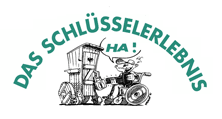 StückArtikelPreisGesamtwertEURO-Toilettenschlüssel für Behinderte€ 23,-Schlüssel mit Locus Verzeichnis € 30,-Behinderten WC Verzeichnis Auflage 2018€   8,-Handicapped Reisen, 29. Auflage 2018€ 22,-Kunststofftafel, Rollstuhlsymbol€   7,50Aufkleber, Rollstuhlsymbol, blau, 9x13 cm, innen€   3,50Aufkleber, Rollstuhlsymbol, blau, 9x13 cm, außen€   3,50Aufkleber, Rollstuhlsymbol, blau, 26x18 cm€   6,50Aufkleber, „Türbreit Abstand halten“, 9x32 cm€   4,50Sonnenblende „Bitte Abstand halten“€   9,90Parkplatz-Abstand-Schild€   7,50Rollstuhlbeleuchtung – 1 Set€   9,90Rollstuhlbeleuchtung – 2 Set€ 16,90Aufkleber „Das Schlüsselerlebnis“Gratis!Ihre Anschrift:Ihre Anschrift:CBF Darmstadt – Bestell-Formular 2018Bei Bestellungen aus dem Ausland berechnen wir Porto nach Aufwand. Evtl. entstehen geringe MehrkostenCBF Darmstadt – Bestell-Formular 2018Bei Bestellungen aus dem Ausland berechnen wir Porto nach Aufwand. Evtl. entstehen geringe Mehrkosten